Kittson Central School District 2171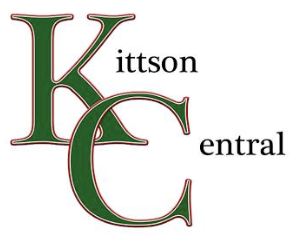 P.O. Box 670, Hallock, MN 56728Phone: 218-843-3682Fax: 218-843-2856Bob Jaszczak, SuperintendentJami Carr, PrincipalSeptember 9, 2020Dear Kittson Central Parents & Students,We have good news on the “free meal” front.  Minnesota Department of Education (MDE) has provided Minnesota school districts with guidance on how to access free meals for all students.  We are in the process of updating our Summer Food Service Program (SFSP) application.  Once this application is updated and submitted, we can begin serving free meals to all students of Kittson Central!  We will begin free meal service on September 9, 2020.  If you are a distance learner and now want to pick up meals, please contact Judy Shuck at jshuck@kittson.12.mn.us or 218-843-3682 ext. 232 by Friday, September 11, 2020.At this time the USDA has notified us that free meals will be available until the end of December 2020 or until funding runs out.  It is important to keep this fact in mind, since we may have to return to charging for meals with little notice.  We will update you as quickly as possible when this change takes place.At the end of December, or when the funding runs out, meals will no longer be free for every student.  Only those families who fill out the “application for educational benefits” form and are income eligible, will receive free and/or reduced meals once funding runs out or when school starts again in January 2021.  We understand that many of our families continue to find themselves in precarious financial conditions due to the Covid-19 pandemic.  For this reason, we strongly encourage everyone to fill out the application for educational benefits.  The higher the number of qualified recipients of free and/or reduced meals a school district has, the more federal and state monies become available to our district in other areas as well as in our food service department.Thank you for patience with this process.  Providing high quality meals in an effort to nourish your students continues to be our highest priority so that they are ready to learn and grow whether they are learning in school or at home.Sincerely,Judy ShuckFood Service Directorjshuck@kittson.k12.mn.us  218-843-3682  ext. 232